Štev:  430-0002/2016Datum: 06. 04. 2016ZADEVA:	SEZNANITEV Z INVESTICIJO OBNOVA VODOVODA VRH HRIBA – KRIŽIŠČE in OBNOVA INFRASTRUKTURE IN CESTE VRH HRIBA - KRIŽIŠČE PRAVNA PODLAGA: Statut Občine Loški PotokPREDLAGATELJ:	Ivan Benčina, županPRIPRAVLJAVCI:	Občinska uprava Občine LOŠKI POTOKPOROČEVALEC:	Sašo DebeljakOBRAZLOŽITEV:Razlogi za nameravano investicijo  Zaradi povečanega števila intervencij na popravilu vodovodnega omrežja v zadnjih letih in vse večjih vodnih izgub, na relaciji vrh Hrib – križišče pri Marjanoviču, sta občina Loški Potok in podjetje Hydrovod iz Kočevja sklenila, da je nujno potrebno navedeni odsek sanirati. Tako smo se odločili za obnovo dvocevnega vodovoda. Pripravili smo popis del in pričeli z aktivnostmi za izbor izvajalca del. Ker ob trasi vodovoda poteka tudi obstoječa trasa meteorne kanalizacije iz vrh Hriba ter predvidena fekalna kanalizacija in javna razsvetljava, se bo na tem odseku celovito uredila naslednja infrastruktura: vodovodno omrežjeobnova meteorne kanalizacijaobnova dela ceste vrh Hrib – križišče pri Marjanovičuizgradnja fekalne kanalizacijeobnova javne razsvetljave.Ocena finančnih posledicInvesticija obnova vodovodnega omrežja se delno sofinancira iz sredstev 23. člena ZFO, del pa iz lastnih sredstev občine Loški Potok.  Sredstva  za financiranje se zagotovijo na postavki 16040 (investicijsko vzdrževanje objektov vodooskrbe (ocenjena vrednost investicije je cca  37.689,65 eur brez ddv).Obnova infrastrukture in ceste na delu vrh Hriba – križišče pri Marjanoviču, ki vključuje obnovo ceste, obnovo meteorne kanalizacije, obnovo javne razsvetljave in izgradnjo fekalne kanalizacije, se delno sofinancira iz sredstev 23. Člena ZFO, del pa iz lastnih sredstev občine Loški Potok.Sredstva  za financiranje obnove ceste se zagotovijo na postavki 13003 investicijsko vzdrževanje lokalnih cest in javnih poti, sredstva za financiranje obnove javne razsvetljave se financira iz proračunske postavke 13006 posodobitev javne razsvetljave, izgradnja fekalne kanalizacije se financira iz proračunske postavke 15018 fekalna kanalizacija vrh Hriba – križišče.Celotna ocenjena vrednost je cca 124.908,63 eur z ddv).PredlogObčinskemu svetu Občine Loški Potok predlagamo naslednje sklepe:Občina Loški Potok umesti investicije OBNOVA VODOVODA VRH HRIBA – KRIŽIŠČE in OBNOVA INFRASTRUKTURE IN CESTE VRH HRIBA - KRIŽIŠČE  v rebalans proračuna za leto 2016.Občina Loški Potok v skladu z ZJN izvede razpis za izbor izvajalca del.Občina Loški Potok izvede navedene investicije v letu 2016.Ivan Benčina                                                                                  ŽUPAN  OBČINALOŠKI POTOKHrib 171318 Loški PotokTel.: 8350-100Fax.: 8350-102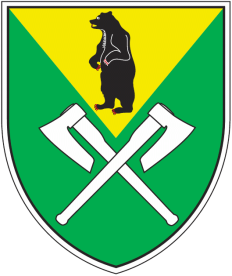 ESA: 59